Investigator’s Signature  …..…………..........................() 				Date  .............../........................../...............หมายเหตุอุปกรณ์ที่มีความเสี่ยงสูง (Significant risk medical device) หมายถึงอุปกรณ์ที่มีความเสี่ยงต่อการเสียชีวิตเมื่อนำไปใช้ มีความเสี่ยงต่อการเกิดความพิการอย่างถาวรเมื่อนำไปใช้ ต้องอาศัยการผ่าตัดหรือให้ยาบางประเภทเพื่อป้องกันการเสียชีวิต และ/หรือความพิการที่อาจเกิดขึ้นจากอุปกรณ์นั้นๆ (แนวทางจริยธรรมการทำวิจัยในคนในประเทศไทย พ.ศ.2550 หน้า 42)AF 04-11/1.0AF 04-11/1.0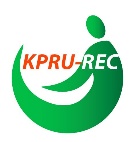 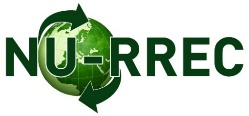 PI Self-Assessment Form for Medical DevicePI Self-Assessment Form for Medical DeviceProtocol  numberTitle:(ไทย)(English)(ไทย)(English)(ไทย)(English)(ไทย)(English)(ไทย)(English)(ไทย)(English)Item for reviewItem for reviewItem for reviewABNANAA=appropriate, B=Inappropriate, NA=Not applicable หมายความว่าไม่เกี่ยวข้องหรือไม่ต้องมีInvestigator’s Qualification:  Investigator’s Qualification:  Investigator’s Qualification:  การทำวิจัยเกี่ยวกับเครื่องมือแพทย์ PI ต้องมี GCP TrainingProtocol Protocol Protocol Protocol Protocol Protocol Protocol Opinion/suggestion1.  Research value / merit  1.  Research value / merit  1.  Research value / merit  2.  Research validity2.  Research validity2.  Research validity     2.1   Good rationale      2.1   Good rationale      2.1   Good rationale Appropriate design and methodologyAppropriate design and methodologyAppropriate design and methodology     2.3   Sample size consideration      2.3   Sample size consideration      2.3   Sample size consideration      2.4   Statistical analysis     2.4   Statistical analysis     2.4   Statistical analysis3.  Inclusion/ exclusion criteria3.  Inclusion/ exclusion criteria3.  Inclusion/ exclusion criteria     3.1  Assure fair selection     3.1  Assure fair selection     3.1  Assure fair selection     3.2  Answer research question     3.2  Answer research question     3.2  Answer research question     3.3  Concern about risk group     3.3  Concern about risk group     3.3  Concern about risk group4.  Risk (to whom……………………….., risks by nature and expected eventsi.e. physical,psychological, financial,social, etc.)4.  Risk (to whom……………………….., risks by nature and expected eventsi.e. physical,psychological, financial,social, etc.)4.  Risk (to whom……………………….., risks by nature and expected eventsi.e. physical,psychological, financial,social, etc.)5.  Benefit (to whom……………………………, both direct and indirect)5.  Benefit (to whom……………………………, both direct and indirect)5.  Benefit (to whom……………………………, both direct and indirect)6.  Vulnerability6.  Vulnerability6.  Vulnerability7.  Additional safeguard7.  Additional safeguard7.  Additional safeguard     7.1  Appropriate recruitment      7.1  Appropriate recruitment      7.1  Appropriate recruitment      7.2  Adequate informed consent process(พิจารณากระบวนการขอความยินยอม)     7.2  Adequate informed consent process(พิจารณากระบวนการขอความยินยอม)     7.2  Adequate informed consent process(พิจารณากระบวนการขอความยินยอม)     7.3  Acceptable treatment available     7.3  Acceptable treatment available     7.3  Acceptable treatment available8.  MTA/CTA (Material Transfer Agreement/Clinical Trial Agreement)8.  MTA/CTA (Material Transfer Agreement/Clinical Trial Agreement)8.  MTA/CTA (Material Transfer Agreement/Clinical Trial Agreement)9.  Others (Advertising, CRF, etc.)9.  Others (Advertising, CRF, etc.)9.  Others (Advertising, CRF, etc.)Medical Device Medical Device Medical Device YNNANAY=Yes, N=No, NA=Not applicable หมายความว่าไม่เกี่ยวข้องหรือไม่ต้องมีImportedImportedImported1.1 Certificate from Thai  FDA1.1 Certificate from Thai  FDA1.1 Certificate from Thai  FDA1.2 Detailed Description of Medical Device 1.2 Detailed Description of Medical Device 1.2 Detailed Description of Medical Device 1.3 Certificate of Free Sale1.3 Certificate of Free Sale1.3 Certificate of Free SaleProduct of Thailand Product of Thailand Product of Thailand 2.1 Detailed Description of Medical Device2.1 Detailed Description of Medical Device2.1 Detailed Description of Medical DeviceInvasiveness of the Device Invasiveness of the Device Invasiveness of the Device 3.1 Non-invasive3.1 Non-invasive3.1 Non-invasive3.2 Invasive3.2 Invasive3.2 InvasiveRisk of the DeviceRisk of the DeviceRisk of the Device4.1 Non-significant risk4.1 Non-significant risk4.1 Non-significant risk4.2 Significant risk*4.2 Significant risk*4.2 Significant risk*ICF (Informed Consent Form) ส่วนประกอบของเอกสาร  (ICH GCP 4.8.10)ICF (Informed Consent Form) ส่วนประกอบของเอกสาร  (ICH GCP 4.8.10)ICF (Informed Consent Form) ส่วนประกอบของเอกสาร  (ICH GCP 4.8.10)ICF (Informed Consent Form) ส่วนประกอบของเอกสาร  (ICH GCP 4.8.10)ICF (Informed Consent Form) ส่วนประกอบของเอกสาร  (ICH GCP 4.8.10)ICF (Informed Consent Form) ส่วนประกอบของเอกสาร  (ICH GCP 4.8.10)ICF (Informed Consent Form) ส่วนประกอบของเอกสาร  (ICH GCP 4.8.10)Opinion/suggestion1.  เอกสารข้อมูลคำชี้แจง/อธิบายสำหรับอาสาสมัครที่เข้าร่วมการวิจัย(Information sheet)1.  เอกสารข้อมูลคำชี้แจง/อธิบายสำหรับอาสาสมัครที่เข้าร่วมการวิจัย(Information sheet)1.  เอกสารข้อมูลคำชี้แจง/อธิบายสำหรับอาสาสมัครที่เข้าร่วมการวิจัย(Information sheet)ABNANAA= appropriate, B= Inappropriate, NA=Not applicable หมายความว่าไม่เกี่ยวข้องหรือไม่ต้องมี      1.1  หัวข้อเรื่องที่จะทำการวิจัย      1.1  หัวข้อเรื่องที่จะทำการวิจัย      1.1  หัวข้อเรื่องที่จะทำการวิจัย      1.2  ภาษาที่ใช้เข้าใจง่าย      1.2  ภาษาที่ใช้เข้าใจง่าย      1.2  ภาษาที่ใช้เข้าใจง่าย             1.3   มีข้อความระบุว่าเป็นงานวิจัย             1.3   มีข้อความระบุว่าเป็นงานวิจัย             1.3   มีข้อความระบุว่าเป็นงานวิจัย      1.4  เหตุผลที่อาสาสมัครได้รับเชิญให้เข้าร่วมในโครงการวิจัย      1.4  เหตุผลที่อาสาสมัครได้รับเชิญให้เข้าร่วมในโครงการวิจัย      1.4  เหตุผลที่อาสาสมัครได้รับเชิญให้เข้าร่วมในโครงการวิจัย      1.5  วัตถุประสงค์ของโครงการวิจัย       1.5  วัตถุประสงค์ของโครงการวิจัย       1.5  วัตถุประสงค์ของโครงการวิจัย       1.6  จำนวนอาสาสมัครที่เข้าร่วมในโครงการวิจัย      1.6  จำนวนอาสาสมัครที่เข้าร่วมในโครงการวิจัย      1.6  จำนวนอาสาสมัครที่เข้าร่วมในโครงการวิจัย      1.7  วิธีดำเนินการที่จะปฏิบัติต่อผู้เข้าร่วมวิจัย       1.7  วิธีดำเนินการที่จะปฏิบัติต่อผู้เข้าร่วมวิจัย       1.7  วิธีดำเนินการที่จะปฏิบัติต่อผู้เข้าร่วมวิจัย       1.8  ระยะเวลาที่อาสาสมัครแต่ละคนจะต้องอยู่ในโครงการวิจัย      1.8  ระยะเวลาที่อาสาสมัครแต่ละคนจะต้องอยู่ในโครงการวิจัย      1.8  ระยะเวลาที่อาสาสมัครแต่ละคนจะต้องอยู่ในโครงการวิจัย      1.9  ผลประโยชน์ที่คาดว่าจะเกิดขึ้นจากการวิจัยต่ออาสาสมัครโดยตรงและ/หรือประโยชน์ต่อชุมชน/สังคม/เกิดความรู้ใหม่      1.9  ผลประโยชน์ที่คาดว่าจะเกิดขึ้นจากการวิจัยต่ออาสาสมัครโดยตรงและ/หรือประโยชน์ต่อชุมชน/สังคม/เกิดความรู้ใหม่      1.9  ผลประโยชน์ที่คาดว่าจะเกิดขึ้นจากการวิจัยต่ออาสาสมัครโดยตรงและ/หรือประโยชน์ต่อชุมชน/สังคม/เกิดความรู้ใหม่      1.10  ความเสี่ยง  ความไม่สบาย หรือความไม่สะดวก ที่อาจเกิดขึ้นแก่อาสาสมัคร ในการเข้าร่วมในโครงการวิจัย      1.10  ความเสี่ยง  ความไม่สบาย หรือความไม่สะดวก ที่อาจเกิดขึ้นแก่อาสาสมัคร ในการเข้าร่วมในโครงการวิจัย      1.10  ความเสี่ยง  ความไม่สบาย หรือความไม่สะดวก ที่อาจเกิดขึ้นแก่อาสาสมัคร ในการเข้าร่วมในโครงการวิจัย      1.11  ทางเลือกหรือกระบวนการรักษาอื่น ๆ ในกรณีที่อาสาสมัครไม่เข้าร่วมในโครงการวิจัย      1.11  ทางเลือกหรือกระบวนการรักษาอื่น ๆ ในกรณีที่อาสาสมัครไม่เข้าร่วมในโครงการวิจัย      1.11  ทางเลือกหรือกระบวนการรักษาอื่น ๆ ในกรณีที่อาสาสมัครไม่เข้าร่วมในโครงการวิจัย      1.12  การให้เงินชดเชยค่าเดินทาง การเสียเวลา ความไม่สะดวก ไม่สบาย และรายได้ที่เสียไป  จากการที่อาสาสมัครเข้าร่วมการวิจัย  วิธีการให้และเวลาที่ให้      1.12  การให้เงินชดเชยค่าเดินทาง การเสียเวลา ความไม่สะดวก ไม่สบาย และรายได้ที่เสียไป  จากการที่อาสาสมัครเข้าร่วมการวิจัย  วิธีการให้และเวลาที่ให้      1.12  การให้เงินชดเชยค่าเดินทาง การเสียเวลา ความไม่สะดวก ไม่สบาย และรายได้ที่เสียไป  จากการที่อาสาสมัครเข้าร่วมการวิจัย  วิธีการให้และเวลาที่ให้1.13  การให้การรักษาพยาบาลหรือค่าชดเชย  เมื่อมีความเสียหายหรืออันตรายที่เกิดจากการวิจัย      1.13  การให้การรักษาพยาบาลหรือค่าชดเชย  เมื่อมีความเสียหายหรืออันตรายที่เกิดจากการวิจัย      1.13  การให้การรักษาพยาบาลหรือค่าชดเชย  เมื่อมีความเสียหายหรืออันตรายที่เกิดจากการวิจัย      1.14  แหล่งเงินทุนวิจัย และสถาบันที่ร่วมในการทำวิจัย1.14  แหล่งเงินทุนวิจัย และสถาบันที่ร่วมในการทำวิจัย1.14  แหล่งเงินทุนวิจัย และสถาบันที่ร่วมในการทำวิจัย1.15  การวิจัยทางพันธุศาสตร์จะต้องมีการขอความยินยอมและมีการให้คำปรึกษาเกี่ยวกับ genetic counseling1.15  การวิจัยทางพันธุศาสตร์จะต้องมีการขอความยินยอมและมีการให้คำปรึกษาเกี่ยวกับ genetic counseling1.15  การวิจัยทางพันธุศาสตร์จะต้องมีการขอความยินยอมและมีการให้คำปรึกษาเกี่ยวกับ genetic counseling      1.16  การขอเก็บตัวอย่างที่เหลือจากการวิจัย และระยะเวลาที่เก็บเพื่อการตรวจเพิ่มเติมในอนาคต  หรือเพื่อการศึกษาใหม่ในอนาคต  ต้องมีการขอความยินยอมเพื่อเก็บตัวอย่างที่เหลือ  แต่การใช้ตัวอย่างนั้นจะต้อง ยื่นเรื่องให้คณะกรรมการจริยธรรมพิจารณา      1.16  การขอเก็บตัวอย่างที่เหลือจากการวิจัย และระยะเวลาที่เก็บเพื่อการตรวจเพิ่มเติมในอนาคต  หรือเพื่อการศึกษาใหม่ในอนาคต  ต้องมีการขอความยินยอมเพื่อเก็บตัวอย่างที่เหลือ  แต่การใช้ตัวอย่างนั้นจะต้อง ยื่นเรื่องให้คณะกรรมการจริยธรรมพิจารณา      1.16  การขอเก็บตัวอย่างที่เหลือจากการวิจัย และระยะเวลาที่เก็บเพื่อการตรวจเพิ่มเติมในอนาคต  หรือเพื่อการศึกษาใหม่ในอนาคต  ต้องมีการขอความยินยอมเพื่อเก็บตัวอย่างที่เหลือ  แต่การใช้ตัวอย่างนั้นจะต้อง ยื่นเรื่องให้คณะกรรมการจริยธรรมพิจารณา      1.17  บุคคลและหมายเลขโทรศัพท์ ที่สามารถติดต่อได้ตลอด 24 ชั่วโมง ในกรณีที่อาสาสมัครเกิดเหตุการณ์อันไม่พึงประสงค์       1.17  บุคคลและหมายเลขโทรศัพท์ ที่สามารถติดต่อได้ตลอด 24 ชั่วโมง ในกรณีที่อาสาสมัครเกิดเหตุการณ์อันไม่พึงประสงค์       1.17  บุคคลและหมายเลขโทรศัพท์ ที่สามารถติดต่อได้ตลอด 24 ชั่วโมง ในกรณีที่อาสาสมัครเกิดเหตุการณ์อันไม่พึงประสงค์ 1.18  หมายเลขโทรศัพท์สำนักงานคณะกรรมการพิจารณาจริยธรรมการวิจัย ที่อาสาสมัครสามารถติดต่อกรณีมีข้อร้องเรียน         1.18  หมายเลขโทรศัพท์สำนักงานคณะกรรมการพิจารณาจริยธรรมการวิจัย ที่อาสาสมัครสามารถติดต่อกรณีมีข้อร้องเรียน         1.18  หมายเลขโทรศัพท์สำนักงานคณะกรรมการพิจารณาจริยธรรมการวิจัย ที่อาสาสมัครสามารถติดต่อกรณีมีข้อร้องเรียน         (หากมีการปฏิบัติที่ไม่เป็นไปตามข้อมูลในเอกสารท่านสามารถร้องเรียนได้ที่.........................)1.19  มีเอกสารข้อมูลฯ ฉบับที่เหมาะสำหรับเด็กอายุ 7-12 ปี 1.19  มีเอกสารข้อมูลฯ ฉบับที่เหมาะสำหรับเด็กอายุ 7-12 ปี 1.19  มีเอกสารข้อมูลฯ ฉบับที่เหมาะสำหรับเด็กอายุ 7-12 ปี (ใช้ภาษาสำหรับเด็กในช่วงอายุดังกล่าวที่จะเข้าใจได้)2.  หนังสือแสดงเจตนายินยอมเข้าร่วมการวิจัย  (ConsentForm)  2.  หนังสือแสดงเจตนายินยอมเข้าร่วมการวิจัย  (ConsentForm)  2.  หนังสือแสดงเจตนายินยอมเข้าร่วมการวิจัย  (ConsentForm)  2.  หนังสือแสดงเจตนายินยอมเข้าร่วมการวิจัย  (ConsentForm)  2.  หนังสือแสดงเจตนายินยอมเข้าร่วมการวิจัย  (ConsentForm)  2.  หนังสือแสดงเจตนายินยอมเข้าร่วมการวิจัย  (ConsentForm)  2.  หนังสือแสดงเจตนายินยอมเข้าร่วมการวิจัย  (ConsentForm)  2.  หนังสือแสดงเจตนายินยอมเข้าร่วมการวิจัย  (ConsentForm)  2.1  มีข้อความ “อาสาสมัครมีอิสระที่จะปฏิเสธ หรือถอนตัวจากโครงการวิจัยเมื่อใดก็ได้  โดยไม่มีผลใดๆ ต่อการรักษาพยาบาลที่ควรจะได้รับตามมาตรฐาน  หรือสูญเสียผลประโยชน์ใดๆ ที่พึงจะได้รับตามสิทธิ”2.1  มีข้อความ “อาสาสมัครมีอิสระที่จะปฏิเสธ หรือถอนตัวจากโครงการวิจัยเมื่อใดก็ได้  โดยไม่มีผลใดๆ ต่อการรักษาพยาบาลที่ควรจะได้รับตามมาตรฐาน  หรือสูญเสียผลประโยชน์ใดๆ ที่พึงจะได้รับตามสิทธิ”2.1  มีข้อความ “อาสาสมัครมีอิสระที่จะปฏิเสธ หรือถอนตัวจากโครงการวิจัยเมื่อใดก็ได้  โดยไม่มีผลใดๆ ต่อการรักษาพยาบาลที่ควรจะได้รับตามมาตรฐาน  หรือสูญเสียผลประโยชน์ใดๆ ที่พึงจะได้รับตามสิทธิ”      2.2  ขอบเขตการรักษาความลับของข้อมูลเกี่ยวกับอาสาสมัคร      2.2  ขอบเขตการรักษาความลับของข้อมูลเกี่ยวกับอาสาสมัคร      2.2  ขอบเขตการรักษาความลับของข้อมูลเกี่ยวกับอาสาสมัคร      2.3  ความเหมาะสมของการลงนามโดยผู้เข้าร่วมการวิจัย และ/หรือ ผู้แทนโดยชอบด้วยกฎหมาย      2.3  ความเหมาะสมของการลงนามโดยผู้เข้าร่วมการวิจัย และ/หรือ ผู้แทนโดยชอบด้วยกฎหมาย      2.3  ความเหมาะสมของการลงนามโดยผู้เข้าร่วมการวิจัย และ/หรือ ผู้แทนโดยชอบด้วยกฎหมาย      2.4  ความเหมาะสมของการแสดงความยินยอมของผู้เข้าร่วมการวิจัยที่ไม่สามารถอ่านและเขียนได้      2.4  ความเหมาะสมของการแสดงความยินยอมของผู้เข้าร่วมการวิจัยที่ไม่สามารถอ่านและเขียนได้      2.4  ความเหมาะสมของการแสดงความยินยอมของผู้เข้าร่วมการวิจัยที่ไม่สามารถอ่านและเขียนได้2.5  ความเหมาะสมของกระบวนการขอ assent และการลงนาม สำหรับเด็กอายุ 7-12 ปี2.5  ความเหมาะสมของกระบวนการขอ assent และการลงนาม สำหรับเด็กอายุ 7-12 ปี2.5  ความเหมาะสมของกระบวนการขอ assent และการลงนาม สำหรับเด็กอายุ 7-12 ปีDecision: Risk/Benefit Category Decision: Risk/Benefit Category Decision: Risk/Benefit Category Decision: Risk/Benefit Category Decision: Risk/Benefit Category Decision: Risk/Benefit Category Decision: Risk/Benefit Category Decision: Risk/Benefit Category  Research involving not greater than minimal risk. Research involving not greater than minimal risk. Research involving not greater than minimal risk. Research involving not greater than minimal risk. Research involving not greater than minimal risk. Research involving not greater than minimal risk. Research involving not greater than minimal risk. Research involving not greater than minimal risk. Research involving greater than minimal risk but presenting the prospect of direct benefit to the individual subjects. Research involving greater than minimal risk but presenting the prospect of direct benefit to the individual subjects. Research involving greater than minimal risk but presenting the prospect of direct benefit to the individual subjects. Research involving greater than minimal risk but presenting the prospect of direct benefit to the individual subjects. Research involving greater than minimal risk but presenting the prospect of direct benefit to the individual subjects. Research involving greater than minimal risk but presenting the prospect of direct benefit to the individual subjects. Research involving greater than minimal risk but presenting the prospect of direct benefit to the individual subjects. Research involving greater than minimal risk but presenting the prospect of direct benefit to the individual subjects. Research involving greater than minimal risk and no prospect of direct benefit to individual subjects, but likely to yield generalizable knowledge about the subject’s disorder or condition. Research involving greater than minimal risk and no prospect of direct benefit to individual subjects, but likely to yield generalizable knowledge about the subject’s disorder or condition. Research involving greater than minimal risk and no prospect of direct benefit to individual subjects, but likely to yield generalizable knowledge about the subject’s disorder or condition. Research involving greater than minimal risk and no prospect of direct benefit to individual subjects, but likely to yield generalizable knowledge about the subject’s disorder or condition. Research involving greater than minimal risk and no prospect of direct benefit to individual subjects, but likely to yield generalizable knowledge about the subject’s disorder or condition. Research involving greater than minimal risk and no prospect of direct benefit to individual subjects, but likely to yield generalizable knowledge about the subject’s disorder or condition. Research involving greater than minimal risk and no prospect of direct benefit to individual subjects, but likely to yield generalizable knowledge about the subject’s disorder or condition. Research involving greater than minimal risk and no prospect of direct benefit to individual subjects, but likely to yield generalizable knowledge about the subject’s disorder or condition.Research not otherwise approvable which presents an opportunity to understand, prevent, or alleviate a serious problem affecting the  health or welfare of children.Research not otherwise approvable which presents an opportunity to understand, prevent, or alleviate a serious problem affecting the  health or welfare of children.Research not otherwise approvable which presents an opportunity to understand, prevent, or alleviate a serious problem affecting the  health or welfare of children.Research not otherwise approvable which presents an opportunity to understand, prevent, or alleviate a serious problem affecting the  health or welfare of children.Research not otherwise approvable which presents an opportunity to understand, prevent, or alleviate a serious problem affecting the  health or welfare of children.Research not otherwise approvable which presents an opportunity to understand, prevent, or alleviate a serious problem affecting the  health or welfare of children.Research not otherwise approvable which presents an opportunity to understand, prevent, or alleviate a serious problem affecting the  health or welfare of children.Research not otherwise approvable which presents an opportunity to understand, prevent, or alleviate a serious problem affecting the  health or welfare of children.